Ministry of Higher Education and Scientific Research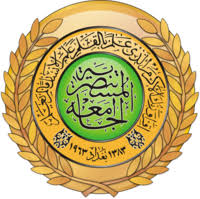 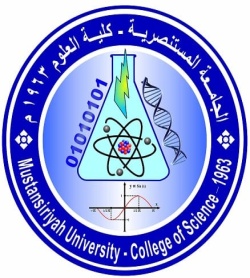    Mustansiriyah University /College of ScienceDepartment of ..........................(الخطة الدراسية للمساق)Course PlanCourse No.:                                                                                            Time Division: 2 hr Theoretical and 1 hr PracticalCourse Name: Bacterial Taxonomy                                   Semester & Year: First, 2022 / 2023Course Website: Course Description:This subject presents the fundamentals of bacterial taxonomy beginning by historical view of classification of all living organisms in general and bacteria in particular ,taxonomical systems ,ranks of taxonomy, identification methods and scientific nomenclature as well as the major taxonomic characters of different bacterial groups  .Course Intended Outcomes: Students at the end of the course should be learned the basics of taxonomy and must be able to differentiate among the bacterial kingdom, phyla , classes ,orders ,families ,genera and species for different groups.------------------Course Outline:Textbooks:[1]: The first edition of Bergey's Manual of systematics Archaea  and bacteriaSuggested references:[1]: Marking:Instructor(s) information [معلومات الأستاذ]Section: (microorganisms)      ;    Lecture Room:[ 303, 401    ] ,        ;      Office No.: (   ) Instructor's Name: Dr. Fatima Ramadan Abdul E-Mail: qetasyshah@gmail.comOffice Hours  : Sunday:[   1.30  :  4  .30]                           Tuesday.:[ 1.30   : 4.00 ]NOTES:-Office Hour:Other office hours are available by appointment.-The content of this syllabus not be changed during the current semester.Lecturer Signature                                                                            Chairman SignatureWeekDescription depends on the Timing table (Theoretical & Practical)1Lec .1History and fundamentals of taxonomy2Lec.2 Classification systems and methods of classification3Lec.3 The Major Divisions of Life ;Domain ;Archaea and Archaea phyla4Lec 4.Domain ;Bacteria and Bacterial phyla :Phylum, Aquificae, :Thermotogae ,Deinococcus-Thermus, Tenericutes, Photosynthetic Bacteria5Lec. 5 Phylum Cyanobacteria , Phylum Chlamidae, 6Lec.6 Phylum Spirochaetes, Phylum Bacteroidetes                         7Exam8The Phylum Proteobacteria in 5 classes: general properties 9  Phylum Proteobacteria 1-Alphaproteobacteria2-Betaproteobacteria10Phylum Proteobacteria3-Gammaproteobacteria 4-Deltaproteobacteria5-Epsilonproteobacteria11Phylum FirmicutesClass Clostridia 12Phylum FirmicutesClass Bacilli13Phylum Actinobacteria :general criteria and divisions14Phylum Actinobacteria ;major suborders15ExamWeekDescription depends on the Timing table (Practical)1Lab .1      Taxonomy of bacteria ( Staining )2Lab. 2      Differential stains (  Gram Staining )3Lab. 3      Differential stains (Acid fast stain or acid bacilli test) (AFB)4Lab. 4     Special stains (structural stains)   5Lab. 5      Special stains ( Endospore Staining )   6Exam7Lab .6       The differential media 8Lab. 7       Biochemical tests (  Oxidase test )9Lab. 8       Biochemical tests  (Coagulase test)10 Lab. 9      Biochemical tests (Triple Sugar Iron Agar (TSI) and                  H2S production test)11Lab .10     Biochemical tests (Urease test  )12Exam13Lab .11     Biochemical tests      (IMViC Tests ) First SemesterFirst SemesterFirst SemesterFirst SemesterFinal Exam1st exam2nd examPracticalActivityAssignment/ ProjectDescriptionDue DateMarkingtestwritten exam1/12/20183   ------